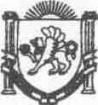 Республика КрымНижнегорский районАдминистрация Чкаловского сельского поселенияПОСТАНОВЛЕНИЕ№122-Б12.10.2023г.                                                                                                                                   с.Чкалово Об утверждении Порядка расчета объема средств, подлежащих возврату из бюджета муниципального образования Чкаловское сельское поселение Нижнегорского района Республики Крым, указанных в Соглашении о предоставлении и расходовании в 2024 году субсидии из бюджета Республики Крым бюджету муниципального образования Чкаловское сельское поселение Нижнегорского района Республики Крым в целях софинансирования расходных обязательств, связанных с финансовым обеспечением мероприятий по благоустройству территорий в рамках реализации Соглашения между Правительством Москвы и Советом министров Республики Крым о торгово-экономическом, научно-техническом и культурном сотрудничестве в рамках Государственной программы Республики Крым «Формирование современной городской среды» на 2024 годВ соответствии со статьей 139 Бюджетного кодекса Российской Федерации,  Порядком предоставления и распределения субсидий из бюджета Республики Крым бюджетам муниципальных образований Республики Крым, источником финансового обеспечения которых является средства бюджета города Москвы, на благоустройство территорий в рамках реализации Государственной программы Республики Крым "Формирование современной городской среды", утвержденным приложением 8 Постановления Совета министров Республики Крым                                  от 31 августа 2017 года № 437, Уставом муниципального образования Чкаловское сельское поселение Нижнегорского района Республики Крым, с целью постоянного контроля за эффективным использованием муниципального имущества, Администрация Чкаловского сельского поселения Нижнегорского района Республики КрымУтвердить прилагаемый Порядок расчета объема средств, подлежащих возврату из бюджета муниципального образования Чкаловское сельское поселение Нижнегорского района Республики Крым, указанных в Соглашении о предоставлении и расходовании в 2024 году субсидии из бюджета Республики Крым бюджету муниципального образования Чкаловское сельское поселение Нижнегорского района Республики Крым в целях софинансирования расходных обязательств, связанных с финансовым обеспечением проведения мероприятий по благоустройству территорий в рамках реализации Соглашения между Правительством Москвы и Советом министров Республики Крым о торгово-экономическом, научно-техническом и культурном сотрудничестве в рамках Государственной программы Республики Крым «Формирование современной городской среды» на 2024 год.2 Настоящее постановление подлежит обнародованию на официальном Портале Правительства Республики Крым на странице Нижнегорского района (nijno.rk.gov.ru) в разделе «Районная власть», «Муниципальные образования района», подраздел «Чкаловский сельский совет», а также в сетевом издании «Официальный сайт Чкаловского сельского поселения Нижнегорского района Республики Крым» в сети Интернет (http://чкаловское рф).3. Контроль за выполнением данного постановления оставляю за собой.Председатель Чкаловского сельского совета – глава администрации Чкаловского сельского поселения                     									М.Б.ХалицкаяПорядок расчетаобъема средств, подлежащих возврату из бюджетамуниципального образования Чкаловское сельское поселениеНижнегорского  района Республики Крым, указанных в Соглашении опредоставлении и расходовании в 2024 году субсидии из бюджета Республики Крым бюджету муниципального образования Чкаловское сельское поселениеНижнегорского района Республики Крым в целях софинансирования расходных им обязательств, связанных с финансовым обеспечением мероприятий по благоустройству территорий в рамках реализации Соглашения между Правительством Москвы и Советом министров Республики Крым о торгово-экономическом, научно-техническом и культурном сотрудничестве в рамках Государственной программы Республики Крым «Формирование современной городской среды» на 2024 год	1. Порядок расчета объема средств, подлежащих возврату из бюджета муниципального образования Чкаловское сельское поселение Нижнегорского  района Республики Крым, указанных в Соглашении о предоставлении и расходовании в 2024 году субсидии из бюджета Республики Крым бюджету муниципального образования Чкаловское сельское поселение Нижнегорского района Республики Крым в целях софинансирования расходных обязательств, связанных с финансовым обеспечением мероприятий по благоустройству территорий в рамках реализации Соглашения между Правительством Москвы и Советом министров Республики Крым о торгово-экономическом, научно-техническом и культурном сотрудничестве в рамках Государственной программы Республики Крым «Формирование современной городской среды» на 2024 год  разработан в соответствии с Порядком предоставления и распределения Субсидий из бюджета Республики Крым бюджетам муниципальных образований Республики Крым на благоустройство территорий населенных пунктов Республики Крым в рамках реализации Соглашения между Правительством Москвы и Советом министров Республики Крым о торгово-экономическом, научно-техническом и культурном сотрудничестве в рамках Государственной программы Республики Крым «Формирование современной городской среды» в рамках реализации Государственной программы «Формирование современной городской среды», утвержденным постановлением Совета министров Республики Крым от 31 августа 2017 года № 437 (далее - Порядок).2. Уполномоченным органом по возврату средств субсидии из бюджета муниципального образования Чкаловское сельское поселение Нижнегорского  района Республики Крым в бюджет Республики Крым при нарушении муниципальным образованием Чкаловское сельское поселение Нижнегорского  района  Республики Крым обязательств, указанных в Соглашении о предоставлении и расходовании в 2024 году субсидии из бюджета Республики Крым бюджету муниципального образования Чкаловское сельское поселение Нижнегорского района Республики Крым в целях софинансирования расходных обязательств, связанных с финансовым обеспечением мероприятий по благоустройству  территорий в рамках реализации Соглашения между Правительством Москвы и Советом министров Республики Крым о торгово-экономическом, научно-техническом и культурном сотрудничестве в рамках Государственной программы Республики Крым «Формирование современной городской среды» на 2024 год (далее - Соглашение), является главный администратор доходов бюджета муниципального образования Чкаловское сельское поселение Нижнегорского  района Республики Крым.3. В случае если муниципальным образованием Чкаловское сельское поселение Нижнегорского  района Республики Крым по состоянию на 31 декабря года, в котором предоставляются Субсидии, допущены нарушения обязательств в части значений результатов использования Субсидий, предусмотренных Соглашением, и в срок до первой даты представления отчетности о достижении значений результатов использования Субсидии в соответствии с Соглашением в году, следующем за годом предоставления Субсидии, указанные нарушения не устранены, объем средств, подлежащих возврату из бюджета муниципального образования Чкаловское сельское поселение Нижнегорского  района Республики Крым в бюджет Республики Крым в срок до 1 июня года, следующего за годом, в котором предоставляются Субсидии (V возврата), рассчитывается по формуле:V возврата = (V субсидий x k x m/n) х 0,1,где:V Субсидий - размер Субсидий, предоставленных бюджету муниципального образования Республики Крым в отчетном финансовом году.При расчете объема средств, подлежащих возврату из бюджета муниципального образования Чкаловское сельское поселение Нижнегорского  района Республики Крым в бюджет Республики Крым в размере Субсидий, предоставленных бюджету муниципального образования Республики Крым (V Субсидий), не учитывается размер остатка Субсидий, не использованного по состоянию на 1 января текущего финансового года, потребность в котором не подтверждена главным администратором доходов бюджета Республики Крым, осуществляющим администрирование доходов бюджета Республики Крым от возврата остатков Субсидий (далее - главный администратор доходов бюджета Республики Крым);m - количество результатов использования Субсидий, по которым индекс, отражающий уровень недостижения i-го результата использования Субсидий, имеет положительное значение;n - общее количество результатов использования Субсидий;0,1 - понижающий коэффициент суммы возврата Субсидии;k - коэффициент возврата Субсидий.4. Коэффициент возврата Субсидий рассчитывается по формуле:k = SUMDi/m,где:Di - индекс, отражающий уровень недостижения i-гo результата использования Субсидий.При расчете коэффициента возврата Субсидий используются только положительные значения индекса, отражающего уровень недостижения i-гo результата использования Субсидий.5. Индекс, отражающий уровень недостижения i-гo результата использования Субсидий, определяется:1) для результатов использования Субсидий, по которым большее значение фактически достигнутого значения отражает большую эффективность использования Субсидий, по следующей формуле:Di = 1 - Ti/Si,где:Ti - фактически достигнутое значение i-гo результата использования Субсидий на отчетную дату;Si - плановое значение i-гo результата использования Субсидий, установленное Соглашением;2) для результата использования Субсидий, по которым большее значение фактически достигнутого значения отражает меньшую эффективность использования Субсидий, по следующей формуле:Di = 1 - Si /Ti,6. Основанием для освобождения муниципального образования Чкаловское сельское поселение Нижнегорского  района Республики Крым от применения мер ответственности, предусмотренных пунктом 22 Порядка предоставления и распределения субсидий из бюджета Республики Крым бюджетам муниципальных образований Республики Крым, источником финансового обеспечения которых являются средства бюджета города Москвы, на благоустройство территорий в рамках реализации Государственной программы Республики Крым «Формирование современной городской среды», является документально подтверждённое наступление обязательств непреодолимой силы, препятствующих исполнению соответствующих обязательств.Приложениек  Постановлению Администрации Чкаловского сельского поселения Нижнегорского района Республики Крым от 12.10.2023 № 122-Б